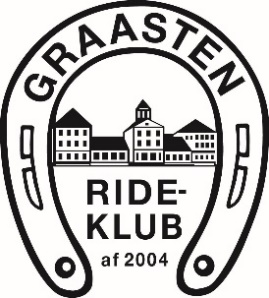 Referat af bestyrelsesmøde 14.09.2020Tilstede: Malene, Rebekka, Kirstine, Maria, Helle, RandiØkonomi Regnskab afstemmes.Opfølgning fra sidstVedligeholdelseFliser til nyt skur – vi skal bruge ca 35 m2. Arbejder på at finde en billig løsning, men vi når det ikke mere i år. Der vil blive brugt paller som bund i år.Baner: Der er kommet sold på den store udendørsbane, indendørs baner er nivelleret. Husk fortsat at samle lort efter endt ridning, så vi kan bevare de gode baner.Højtaler udendørs, faste. Vi arbejder på at finde den bedste løsning.Vandvogn er repareret.Sti langs ridehal – der er iværksat en plan for renovering i efteråret. Granitgrus og sand er sponsoreret af Krag Råstoffer. Tusind tak for det.Arbejdsopgaver til efterårs nedpakning vil løbende blive lagt ud, her håber vi at mange vil tage del i dette. Info følger.SpringundervisningSpringundervisning er startet op med stor succes. Tidsplan for springplan om tirsdagen udarbejdes. Springbanen rykkes ind ved sæsonafslutning.Covid-19Der er indkøbt sprit og håndsæbe til de kommende stævner. Vi efterlever stadig retningslinierne fra myndighederne. Håndsprit og håndsæbe er et sponsorat fra ABENA! Tusind tak.Næste mødedato endnu ikke fastsat./Helle 